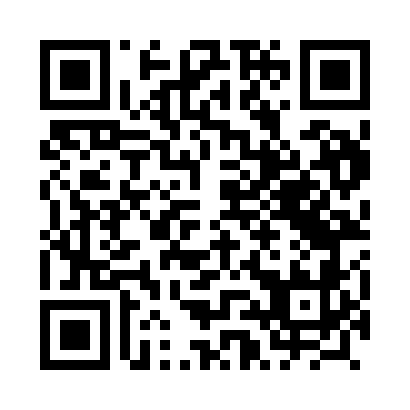 Prayer times for Rogowiec, PolandMon 1 Apr 2024 - Tue 30 Apr 2024High Latitude Method: Angle Based RulePrayer Calculation Method: Muslim World LeagueAsar Calculation Method: HanafiPrayer times provided by https://www.salahtimes.comDateDayFajrSunriseDhuhrAsrMaghribIsha1Mon4:206:1812:475:147:169:072Tue4:176:1512:465:157:189:093Wed4:146:1312:465:167:209:124Thu4:116:1112:465:177:219:145Fri4:086:0912:455:187:239:166Sat4:056:0612:455:207:259:187Sun4:036:0412:455:217:269:208Mon4:006:0212:455:227:289:239Tue3:576:0012:445:237:309:2510Wed3:545:5812:445:247:319:2711Thu3:515:5512:445:257:339:3012Fri3:485:5312:435:277:359:3213Sat3:455:5112:435:287:369:3514Sun3:425:4912:435:297:389:3715Mon3:395:4712:435:307:409:3916Tue3:365:4512:425:317:419:4217Wed3:335:4312:425:327:439:4518Thu3:295:4012:425:337:459:4719Fri3:265:3812:425:347:469:5020Sat3:235:3612:425:357:489:5221Sun3:205:3412:415:367:509:5522Mon3:175:3212:415:387:519:5823Tue3:145:3012:415:397:5310:0024Wed3:105:2812:415:407:5510:0325Thu3:075:2612:415:417:5610:0626Fri3:045:2412:415:427:5810:0927Sat3:005:2212:405:437:5910:1128Sun2:575:2012:405:448:0110:1429Mon2:545:1812:405:458:0310:1730Tue2:505:1612:405:468:0410:20